        Anchor Club Agenda 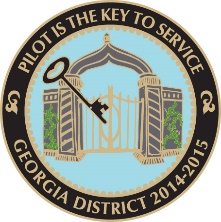 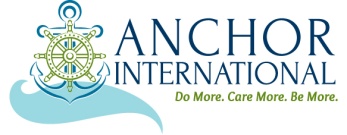                                         October 11, 20172017-2018 OfficersPresident: Olivia SalterVP: Blair StefanoSecretary: Ansley GloverTreasurer: Niki San InocencioOfficers: Sutton Eady, Olivia McDuffie, Elodie CollierWelcome –Roll Call 2 unexcused absences will put you on probation the third will have you expelled from the club. If you plan to miss you should see Coach French in advance. Agendas are available online if you missed any meetings. Intro of Advisors: Mrs. Shelby French    sfrench@johnmilledge.org        Intro of Pilot liaison: Mrs. WilkinsonDues are supposed to be turned into today!!Dues were due September 8th. YOU ARE REALLY LATE!! Kinsey Swicord, Mattie Thompson, Natalie Martin, Rachel Ratajczak, Emery Ryan, Daloria Boone, Avery Mitchem, Gracie Mitchem, Nealy Willis, Ashlan Phillips, Olivia Rhodes, Mary Ansley McCue, Jenna Seymour, Juliann Dyer, Ella Velimrovich, Maggie Herring, Ashley Brady, Taylor Prestridge, Jenna Seymour, Carli Cox, Kirsten Smith35 dollars for new members 20 dollars for current members. WEEBLY PAGEUse the weebly page ladies it there for you and its easily accessible!!Sign on and LOG HOURS!!If you have not logged on I went ahead and set your password its your (first name1) First Letter capital. EX. Shelby1http://sroberts4jma.weebly.comSign up for events All service hours are on the website below go to website to volunteerhttps://www.volunteersignup.org/YMAXDIt has been updated new things to sign up for so get on there and sign up!Service opportunities on back must go to https://www.volunteersignup.org/YMAXD Service opportunities:When: 10/25/17 What do I do: Pumpkin Donation Service Hours: 2 hourWhen: 10/26 10/27 What do I do: Pumpkin Painting Service Hours: 1 hourWhen: 10/27/17 What do I do: Candy Donation 1 Bag Service Hours: 1 hourWhen: 10/27/17 What do I do: LEC Fall Festival Service Hours: 3 hoursWhen: 9/8/27-11/24/17 What do I do: Sell Light a light forms for donations for first Friday Christmas LEC How much Money: $1 for each light a light Service Hours: 1 for ever $5 dollars soldWhen: 12/1/17 What do I do: 12/1/17 Service Hours: 5 hoursLADIES IF YOU DO NOT WORK FOR ME I WILL NOT WORK FOR YOU! Help me out. You joined this organization to give back!! So sign up!!